Приложение № 1 к Техническому заданию «Сведения о функциональных характеристиках (потребительских свойствах) и качественных характеристиках товара» Предлагаемые товары  должны соответствовать следующим нормативно-техническим  документам:- СП 78.13330.2012  «Автомобильные дороги»;- СП 131.13330.2012 «Строительная климатология»;- ГОСТ 28196-89 «Краски водно-дисперсионные. Технические условия»;- ГОСТ 6141-91 (СТ СЭВ 2047-88) «Плитки керамические глазурованные для внутренней облицовки стен. Технические условия»;- ГОСТ 26633-2012 «Бетоны тяжелые и мелкозернистые. Технические условия»;- ГОСТ 8509-93 «Уголки стальные горячекатаные равнополочные. Сортамент»;- ГОСТ 2405-88 (СТ СЭВ 6128-87) «Манометры, вакуумметры, мановакуумметры, напоромеры, тягомеры и тягонапоромеры. Общие технические условия»;- ГОСТ 16130-90 «Проволока и прутки из меди и сплавов на медной основе сварочные. Технические условия»;- ГОСТ 7399-97 « Провода и шнуры на номинальное напряжение до 450/750 В. Технические условия (с Изменением N 1)»;- ГОСТ Р 51829-2001 «Листы гипсоволокнистые. Технические условия»;- ГОСТ 32415-2013 «Трубы напорные из термопластов и соединительные детали к ним для систем водоснабжения и отопления. Общие технические условия»;- ГОСТ 30673-2013 «Профили поливинилхлоридные для оконных и дверных блоков»;- ГОСТ 21880-2011 «Маты из минеральной ваты прошивные теплоизоляционные. Технические условия»;- ГОСТ 19771-93 «Уголки стальные гнутые равнополочные. Сортамент»;- ГОСТ 5336-80 «Сетки стальные плетеные одинарные. Технические условия (с Изменениями N 1, 2, 3)»;- ГОСТ 10923-93 «Рубероид. Технические условия (с Изменением N 1)»;- ГОСТ 4028-63 «Гвозди строительные»;- ГОСТ 18297-96 «Приборы санитарно-технические чугунные эмалированные. Технические условия»- ГОСТ 30971-2012 «Швы монтажные узлов примыкания оконных блоков к стеновым проемам. Общие технические условия»;- ГОСТ 7798-70 «Болты с шестигранной головкой класса точности В. Конструкция и размеры»;- ГОСТ 23695-94  «Приборы санитарно-технические стальные эмалированные. Технические условия»;- ГОСТ 13448-82 «Решетки вентиляционные пластмассовые. Технические условия»;- ГОСТ 3634-99 «Люки смотровых колодцев и дождеприемники ливнесточных колодцев. Технические условия»;- ГОСТ 4032-63 «Гвозди отделочные круглые»;- ГОСТ 17376-2001 «Детали трубопроводов бесшовные приварные из углеродистой и низколегированной стали. Тройники. Конструкция (с Изменением N 1)»;- ГОСТ 17608-91 «Плиты бетонные тротуарные. Технические условия»;- ГОСТ Р 51844-2009 «Техника пожарная. Шкафы пожарные. Общие технические требования. Методы испытаний»;- ГОСТ Р 51057-2001 «Техника пожарная. Огнетушители переносные. Общие технические требования. Методы испытаний»;- ГОСТ 8568-77 «Листы стальные с ромбическим и чечевичным рифлением. Технические условия (с Изменениями N 1, 2, 3, 4)»;- ГОСТ 10503-71 «Краски масляные, готовые к применению. Технические условия (с Изменениями N 2-6)»;- ГОСТ 8732-78 «Трубы стальные бесшовные горячедеформированные. Сортамент (с Изменениями N 1, 2)»;- ГОСТ 13579-78 «Блоки бетонные для стен подвалов. Технические условия (с Изменением N 1)»;- ГОСТ 2591-2006 «Прокат сортовой стальной горячекатаный квадратный. Сортамент»;- ГОСТ 2697-83 «Пергамин кровельный. Технические условия (с Изменением N 1)»;- ГОСТ 1508-78 «Кабели контрольные с резиновой и пластмассовой изоляцией. Технические условия (с Изменениями N 1, 2, 3, 4, 5)»;- ГОСТ 10499-95 «Изделия теплоизоляционные из стеклянного штапельного волокна. Технические условия»;- ГОСТ 8799-90 (МЭК 155-83) «Стартеры для трубчатых люминесцентных ламп. Технические условия»;- ГОСТ 17375-2001 (ИСО 3419-81) «Детали трубопроводов бесшовные приварные из углеродистой и низколегированной стали. Отводы крутоизогнутые типа 3D (R~1,5DN). Конструкция (с Изменением N 1)»;- ГОСТ 9941-81 «Трубы бесшовные холодно- и теплодеформированные из коррозионно-стойкой стали. Технические условия (с Изменениями N 1-5)»;- ГОСТ 948-84 «Перемычки железобетонные для зданий с кирпичными стенами»;- ГОСТ 31416-2009 «Трубы и муфты хризолитцементные. Технические условия»;- ГОСТ 22245-90 «Битумы нефтяные дорожные вязкие»;- ГОСТ 8267-93 «Щебень и гравий из плотных горных пород для строительных работ»;- ГОСТ  6665-91 «Камни бетонные и железобетонные бортовые»; - ГОСТ 6727-80. «Проволока из низкоуглеродистой стали холоднотянутая для армирования железобетонных конструкций. Технические условия»;- ГОСТ 5781-82 «Сталь горячекатаная для армирования железобетонных конструкций»; - ГОСТ 3262-75 «Трубы стальные водогазопроводные. Технические условия»; - ГОСТ 10704-91 «Трубы стальные электросварные прямошовные. Сортамент»; - ГОСТ 23166-99 «Блоки оконные. Общие технические условия»;- ГОСТ 19034-82 «Трубки из поливинилхлоридного пластиката. Технические условия (с Изменением N 1)»;- ГОСТ 23289-94 Арматура санитарно-техническая водосливная. Технические условия;- ГОСТ 24866-99 «Стеклопакеты клееные строительного назначения»;- ГОСТ 21345-2005 «Краны шаровые, конусные и цилиндрические на номинальное давление не более PN250. Общие технические условия»;- ГОСТ 30493-96 «Изделия санитарные керамические. Типы и основные размеры»;- ГОСТ 25809-96 «Смесители и краны водоразборные. Типы и основные размеры»; - ГОСТ 31173-2003 «Блоки дверные стальные»;- ГОСТ 6629-88  «Двери деревянные внутренние для жилых и общественных зданий»;- ГОСТ 28013-98 «Растворы строительные»;- ГОСТ 31943-2012 «Кабели телефонные с полиэтиленовой изоляцией в пластмассовой оболочке. Технические условия»;- ГОСТ 530-2012 «Кирпич и камень керамические»;- ГОСТ 8639-82 «Трубы стальные квадратные. Сортамент»;- ГОСТ 6787-2001 «Плиты керамические для полов»;- ГОСТ 25129-82 «Грунтовка ГФ-021»;- ГОСТ 19111-2001 «Изделия погонажные профильные поливинилхлоридные для внутренней отделки»;- ГОСТ 14254-96 «Степень защиты, обеспечиваемые оболочками (Код IP);- ГОСТ  8865-93 «Системы электрической изоляции. Оценка нагревостойкости и классификация».- ГОСТ  10354-82 «Пленка полиэтиленовая»;- ГОСТ 8736-2014  «Песок для строительных работ. Технические условия»;- ГОСТ 28196-89 «Краски водно-дисперсионные»;- ГОСТ 3916.1-96 «Фанера общего назначения с наружными слоями из шпона лиственных пород»;- ГОСТ 1153-76 «Кронштейны для умывальников и моек. Технические условия»;- ГОСТ 6465-76 «Эмали ПФ-115. Технические условия»;- ГОСТ 14332-78 «Поливинилхлорид суспензионный. Технические условия»;- ГОСТ 3826-82 «Сетки проволочные тканевые с квадратными ячейками»;- ГОСТ 6810-2002. «Обои. Технические условия» (с Изменением N 1);- ГОСТ 5089-2011 «Замки, защелки, механизмы цилиндровые»;- ГОСТ 8486-86 «Пиломатериалы хвойных пород. Технические условия»;- ГОСТ 30777-2012 «Устройства поворотные, откидные и поворотно-откидные для оконных и балконных дверных блоков»;- ГОСТ 14918-80 «Сталь тонколистовая оцинкованная с непрерывных линий. Технические условия»;- ГОСТ 103-2006 «Прокат сортовой стальной горячекатаный полосовой. Сортамент»;- ГОСТ Р 50345-2010 «Аппаратура малогабаритнаяэлектрическая. Автоматические выключатели для защиты от сверхтоков бытового и аналогичного назначения. Часть 1. «Автоматические выключатели для переменного тока»;- ГОСТ 11650-80. «Винты самонарезающие с полукруглой головкой и заостренным концом для металла и пластмассы. Конструкция и размеры» (с Изменением N 1);- ГОСТ 949-73 «Баллоны стальные малого и среднего объема для газов на Р(р)<=19,6 МПа (200 кгс/кв. см). Технические условия (с Изменениями N 1-5)»;- ГОСТ 617-2006 «Трубы медные и латунные круглого сечения общего назначения. Технические условия»;- Серия 3.006.1-8 вып. 3-1 «Каналы и тонели сборные ж/б из лотковых элементов. Трассы. Плиты, опорные подушки»;- ГОСТ Р 54126-2010 «Оповещатели охранные. Классификация. Общие технические требования и методы испытаний»;- ГОСТ 5087-80. «Ручки для окон и дверей. Типы и основные размеры»;- ГОСТ Р 53325-2012 «Техника пожарная. Технические средства пожарной автоматики. Общие технические требования и методы испытаний»;- ГОСТ  27772-88 «Прокат для строительных стальных конструкций»;- ГОСТ 9128-2013 «Смеси асфальтобетонные, полимерасфальтобетонные, асфальтобетон, полимерасфальтобетон для автомобильных дорог и аэродромов. Технические условия»;-Серия 3.900-3 вып. 7 ч.1 «Сборные железобетонные конструкции емкостных сооружений для водоснабжения и канализации. Изделия для круглых колодцев»;- ГОСТ 8239-89 «Двутавры стальные горячекатаные. Сортамент»;- ГОСТ Р 53961-2010 «Техника пожарная. Гидранты пожарные подземные. Общие технические требования. Методы испытаний»;- ГОСТ 8510-86 «Уголки стальные горячекатаные неравнополочные»;- ГОСТ 8240-97 «Швеллеры стальные горячекатаные. Сортамент»;- ГОСТ 31387-2008. «Смеси сухие строительные шпатлевочные на гипсовом вяжущем. Технические условия»;- ГОСТ 31377-2008 «Смеси сухие строительные штукатурные на гипсовом вяжущем. Технические условия»;- ГОСТ 5915-70 «Гайки шестигранные класса точности В. Конструкции и размеры»;- ГОСТ 11371-78 «Шайбы. Технические условия»;- ГОСТ Р 53279-2009 «Техника пожарная. Головки соединительные пожарные. Общие технические требования. Методы испытаний»;- ГОСТ 7473-2010 «Смеси бетонные. Технические условия»;- ГОСТ Р 54808-2011  «Арматура трубопроводная. Нормы герметичности затворов»;- Постановление Правительства РФ «Об утверждении положения о единицах  величин, допускаемых к применению  в РФ» № 879 от 31.10.2009 г.№ п/п№ п/пНаименование товара, оборудованияТехнические  характеристики с требуемыми значениямиПлитка тротуарнаяГОСТ 17608-91Должна быть выполнена из тяжелого или мелкозернистого бетона, водопоглощение по массе  не более 6%, должна быть прямоугольной или квадратной, марка применяемого   бетона/щебня  по морозостойкости должна быть более F100,  допустимые отклонения по длине/толщине не должны превышать ±6 мм, размеры д*ш должны быть не более 500*500 мм, толщина плиты должна быть менее 100 мм.Песок строительныйГОСТ 8736-2014  Должен относиться к классу I или II, модуль крупности менее 3, содержание зерен крупностью св.5 мм должно быть менее 20  процентов по массе, должен иметь марку по прочности от М800 до М1400, предел прочности при сжатии должен быть более 60 мегапаскаль. Уголок неравнополочный горячекатаныйГОСТ 8510-86Должен иметь ширину большей/меньшей полки не менее чем 63 мм, толщина полки не более 10 мм, радиус внутреннего закругления/закругления полок должен быть  более 3 мм, площадь поперечного сечения  должна быть менее 19,7 см2, момент инерции по оси Х должен быть не менее 90,87 см4, центробежный момент инерции должен быть менее 121 см4, масса  более 6,7 кг/м, предельные отклонения по ширине/толщине полки должны быть не более ±3 мм.ШпатлевкаДолжна быть на основе полимерного вяжущего, максимальная фракция должна быть менее 0,4 миллиметров, расход сухой смеси при слое 1 миллиметр должен быть от 1 до 1,5 килограмм на метр квадратный, максимальная толщина нанесения не более 4 миллиметров, жизнеспособность готового раствора не менее 1 суток, проведение работ должно быть возможно при температуре основания  от +5 °С (или ниже) до +20 °С (или выше), прочность сцепления с основанием  от 500 до 800 килопаскаль, расход воды на 1 килограмм смеси не должен превышать 0,5 литра.Труба электросварная ГОСТ 10704-91Должна быть с наружным диаметром  менее 102 миллиметров, должна быть без термической обработки, толщина стенки более 3 и менее 4 миллиметров, масса 1 метра трубы должна быть более 4 килограмм, точность изготовления должна быть повышенная или обычная, предельное отклонение по наружному диаметру должно составлять не более ±0,8 %,  марка стали должна быть Ст2сп, Ст3пс, 10 или 20кп, предел текучести должен быть  более 176 Н/мм2, относительное удлинение должно быть  более 15 процентов, временное сопротивление разрыву должно быть более 264 Н/мм2, кривизна трубы не должна превышать 1,5 мм на 1 м длины.ШнурГОСТ 7399-97Шнур должен иметь параллельные жилы, число жил должно быть более 1 шт., сечение жилы не  более 1 мм2, класс жил должен быть 5 или 6, должен иметь поливинилхлоридную изоляцию толщиной не менее 0,5 мм с электрическим сопротивлением при +70 °С на 1 км не менее 0,010 МОм, должен иметь оболочку или без нее,  номинальное растягивающее усилие должно быть не более 14,7 Н.РубероидГОСТ 10923-93Марка применяемого картона должна быть более 300, ширина рулона должна быть не более 1050 мм с предельным отклонением не более ± 5мм, разрывное усилие при растяжении должно быть более 216 Н, масса покровного слоя должна быть более 500 г/м2, водопоглощение в течение 24 ч. не более 2 % по массе.Листовой прокат ГОСТ  27772-88Должен быть предназначен для изготовления уголка, швеллера или двутавра, должен быть изготовлен из стали С235, С245 или С255, ширина листа должна быть  более 500 миллиметров, длина листа должна быть более 1200 миллиметров, толщина листа должна быть 5 миллиметров,  ударная вязкость должна быть не менее 29 Дж/см2, марка стали должна быть Ст3Гсп, Ст3кп2 или Ст3сп5.ПлинтусГОСТ 19111-2001Должен быть выполнен из ПВХ, абсолютная деформация при вдавливании должна быть  менее 1 миллиметра, прочность при растяжении должна быть  более 10 МПа, изменение линейных размеров должно быть не более 2%, прочность сцепления декоративного отделочного покрытия с изделием не должна быть менее 2,5 Н/мм.Дверь стальная наружнаяГОСТ 31173-2003Сопротивление теплопередаче должно быть   менее 0,7 м2*°С/Вт, класс прочности М1 или М2, сопротивление статической нагрузке прикладываемой в плоскости полотна/в зоне петель  должно быть более  2500 Н, коробка должна быть выполнена из прямоугольного профиля  сечением более  30*40 мм, звукоизоляция должна быть  более 15 дБ,  должна выдерживать более 200 000 циклов открываний–закрываний, усилие требуемое  для открывания/закрывания двери не должно превышать 140 Н, минимальное значение нагрузки приложенной к плоскости полотна, которую должна выдерживать дверь должно быть не менее 3 кН.Полоса стальнаяГОСТ 103-2006ГОСТ 380-2005Должна быть обычной или повышенной  точности изготовления, ширина полосы должна быть от 100 до 200 мм, толщина должна быть от 6 до 10 мм, масса должна быть менее 17,27 кг/м, предельное отклонение по толщине/ширине  должно быть не более   ±1,2 мм, должна быть выполнена из стали углеродистой обычного качества, сталь должна быть кипящая, полуспокойная или спокойная, марка стали должна быть Ст3пс, Ст2кп, Ст2пс, Ст3кп или Ст3сп. ДвутаврГОСТ 8239-89Должен быть стальным и горячекатаным, высота должна быть не более 160 мм, точность изготовления должна быть повышенная или обычная,  ширина полки не более 100 мм, толщина стенки менее 6 мм, радиус внутреннего закругления/закругления полки не более 10 мм, площадь поперечного сечения  должна быть не менее  12 см2, масса  не должна быть более 24 кг, момент инерции по оси Х/У  не более 2550 см4, радиус инерции по оси У/Х не менее 1,22 см, предельное отклонение  по высоте/ширине  полки  должно быть не более ±4 мм.Сетка проволочнаяГОСТ 3826-82Должна быть проволочной тканой, номинальный размер стороны ячейки в свету должен быть от 4 до 7  мм, номинальный диаметр проволоки не менее 0,6 мм,  масса 1 м2 сетки должна быть менее 3 кг, живое сечение сетки должно быть более 44 %.Плита перекрытия канала Серия 3.006.1-8 вып. 3-1Длина плиты должна быть не более 1780 мм, ширина плиты не более 740 мм, высота плиты не более 160 мм, масса менее 0,65 т, должна быть выполнена из бетона не ниже В15 с расходом не более 0,13 м3.Труба полиэтиленоваяГОСТ 32415-2013Должна быть выполнена из полипропилена  PP-RCT, РВ или PP-R, номинальный наружный диаметр должен быть  не менее  20 мм, толщина стенки должна быть менее 6,9 мм, стандартное размерное отношение должно быть   менее 11,  относительное удлинение при разрыве должно быть  не менее  125 %, плотность трубы должна быть не более  950 кг/м3, масса должна быть менее 1 кг/м.Грунтовка ГФ-021ГОСТ 25129-82Условная вязкость при +20°С должна быть более 40 с, массовая доля нелетучих веществ должна быть менее 70 %, степень перетира должна быть менее 50 мкм, твердость пленки более 0,25 условных единиц, эластичность пленки при изгибе менее 1,5 мм, прочность пленки при ударе более 40 см, расслоение должно быть менее 10 мл, расход должен быть менее 120 г/м2. Труба меднаяГОСТ 617-2006Должна быть холоднодеформированная или прессованная нормальной или повышенной точности изготовления, номинальный наружный диаметр должен быть не более 12 мм с предельным отклонением в меньшую сторону  менее 0,24 мм, номинальная толщина стенки должна быть менее 4 мм с предельным отклонение не более ±0,30 мм,  должна быть выполнена из меди марки М1 с содержанием меди и серебра не менее 99,5 %, кривизна трубы не более 5 мм/м, масса  трубы не менее 0,14 кг/м.Вентиляционная решеткаГОСТ 13448-82Должна быть выполнена из пластмассы с показателями: плотность не более 1,08 г/см3, относительное удлинение при разрыве не более 3 %, насыпная масса не менее 300 кг/м3, диапазон рабочих температур должен быть не уже чем от -40 до +65°С; размеры решетки длина/ширина должны быть не более 300 мм, коэффициент живого сечения должен быть не менее 0,65 , масса решетки не более 0,5 кг, отклонения по длине/толщине не должно превышать ±1,5 мм.Полоса стальнаяГОСТ 103-2006Должна быть обычной или повышенной  точности изготовления, ширина полосы должна быть от 30 до 60 мм, толщина должна быть менее 7 мм, масса должна быть менее 4,71 кг/м, предельное отклонение по толщине/ширине  должно быть не более   ±1,2 мм.АрматураГОСТ 5781-82Арматурная сталь должна быть горячекатаная для армирования железобетонных конструкций; диаметр должен быть от 20 до 25 мм; площадь поперечного сечения должна быть менее 6,16 см2, класс должен быть A-I или А-III; марка стали должна быть  Ст3кп, 35ГС, 25Г2С или Ст3пс; предел текучести должен быть менее 590 Н/мм2; толщина оправки при изгибе в холодном состоянии на 90° или более градусов должна быть менее 5 диаметров стрежня, класс арматурной стали по пределу текучести должен быть не более А600.Прибор приемно-контрольныйКоличество шлейфов сигнализации должно быть более 10, коммутируемое напряжение/ток должно быть менее 30В/5А, диапазон напряжений должен быть менее 30 В, диапазон токов потребления  при 12В/24В должен быть  не более 800 мА, масса должна быть менее 1 кг, размеры должны быть менее 300*150*50 мм.БаллонГОСТ 949-73Должен быть предназначен для газов, должен быть выполнен из углеродистой или легированной стали, должен быть рассчитан на давление не более 19,6 МПа, объем баллона должен быть менее 20 л, диаметр цилиндрической части должен быть менее 219 мм, толщина стенки должна быть не менее 3 мм, длина должна быть не менее 480 мм, масса менее 34 кг, механические свойства стали должны быть: временное сопротивление/предел текучести  не менее 373 Н/мм2, относительное удлинение не менее 10%. Уголок стальной равнополочный горячекатаныйГОСТ 8509-93Ширина полки должна быть от 63 до 110 мм; толщина полки не более 10 мм; радиус внутреннего закругления/радиус закругления полки  должен быть менее 14 мм; площадь поперечного сечения  должна быть  более  4,8 см2; масса 1 м должна быть  более  3,9 кг, радиус инерции по оси Х должен быть не более 3,4 см, центробежный момент инерции должен быть не более 116 см4.ПроволокаГОСТ 6727-80Должна быть  выполнена из низкоуглеродистой стали, должна быть предназначена для армирования конструкций,  номинальный диаметр не более 5 мм с предельным отклонением  не более ±0,15 мм, разрывное усилие  не менее  400 кгс, относительное удлинение  не менее 2%, площадь поперечного сечения  не более 19,63 мм2, линейная плотность должна быть менее 0,144 кг.СифонГОСТ 23289-94Должен быть бутылочным или трубным, общая высота/ширина должна быть не более 530 мм, пропускная способность должна быть не менее 0,15 л/с.Трубка из поливинилхлоридного пластикатаГОСТ 19034-82Должна быть предназначена для защиты токоведущих элементов, температура применения в диапазоне не уже чем от -40 до +70 °С, внутренний диаметр менее 35 мм с предельным отклонением не более ± 2мм , толщина стенки должна быть более 0.7 мм, масса трубки должна быть более 10,6 гр/м. Проволока меднаяГОСТ 16130-90Должна быть холоднодеформированной и круглой, должна быть выполнена из меди марки М1, М1р или МСр1, номинальный диаметр должен быть не более 6 мм с предельным отклонением в меньшую сторону не более 0,2 мм, временное сопротивление  не менее 350 МПа.Щебень ГОСТ 8267-93Фракция должна быть в диапазоне   от 5 до 120 миллиметров, средняя плотность зерен должна быть менее 4 г/см3, должен быть из осадочных или изверженных пород, марка дробимости должна быть не менее 1000, потеря массы при испытании на дробимость/на истираемость должна быть не более 30 процентов, марка по истираемости  должна быть И2 или И1, содержание зерен слабых пород должно быть не более 15 процентов, содержание глины в комках должно быть менее 0,5 процентов, марка по морозостойкости должна быть не менее F75.Обои ГОСТ 6810-2002Должны быть виниловые или бумажные, должны быть водостойкие при эксплуатации или моющиеся,  должны быть устойчивы к истиранию, число истираний должно быть более 5, не должны иметь подтеков, пятен, полос.Перемычки железобетонныеГОСТ 948-84Должна быть брусковой из бетона не ниже М150,  длина менее 1,29 метров, ширина не менее 120 миллиметров, высота менее 220 миллиметров, расчетная нагрузка должна быть не более 1 килоньютонов на метр, расход бетона не менее 0,01 м3, расход стали менее  570 грамм, масса от 20 до 65 килограмм, допустимые отклонения по длине, ширине и высоте не должны превышать ±8 миллиметров, при изготовлении должна применяться арматура A-I и Вр-I диаметром от 4 до 6 мм.МанометрРабочая температура окружающей среды  должна быть в диапазоне  от -50°С (или ниже) до + 50 °С (или выше), диаметр корпуса должен быть более 1,5 дециметров, материал корпуса должен быть сталь, масса не должна превышать 1200 грамм, класс точности должен быть от 1 до 2, степень защиты должна быть от IP 40 до IP55, средний срок службы не менее 10 лет, должен иметь штуцер радиальный или радиальный осевой.Тройник переходнойГОСТ 17376-2001Должен быть бесшовным и выполненным из стали, условный проход  не более 100 мм, больший наружный диаметр D/меньший наружный диаметр D1 должны быть более 33,7 мм, толщина стенки для D/D1 должна быть не менее 2,9 мм,  размер H/F должен быть менее 105 мм, масса должна быть не более 7,8 кг, предельное отклонение по диаметрам должно быть менее ±4 мм.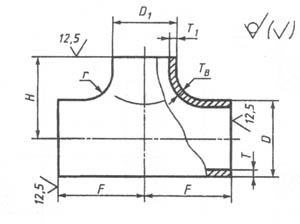 Трубы бесшовныеГОСТ 9941-81Должна быть холоднодеформированной, должна быть обычной, повышенной или высокой точности  изготовления, наружный диаметр не более 50 мм, толщина стенки не менее 2 мм, предельные отклонения по диаметру/толщине стенки не должны превышать ±0,15 мм или ±12,5 %, кривизна трубы не более 2 мм/м.Кирпич керамический полнотелый рядовойГОСТ 530-2012Должен быть одинарный или полуторный, обыкновенный или условно-эффективный,  размеры д*ш*в  должны быть не менее   250*85*65 миллиметров,  должен иметь марку прочности не более М100, должен иметь марку по морозостойкости не ниже F35, класс средней плотности более 1,2 со средней плотностью  не более 2400 килограмм на кубический метр, предельно допустимые отклонения по длине/ширине должны быть не более ±4 мм, коэффициент теплопроводности кладки в сухом состоянии  должен быть не менее 0,36 ватт на метр на градус Цельсия, минимальный предел прочности при сжатии/при  изгибе должен быть менее 20 мегапаскаль.Пожарная соединительная головкаГОСТ Р 53279-2009Должна быть напорной, должна быть муфтовая или рукавная, рабочее давление должно быть более 1 МПа, испытательное/максимальное гидравлическое давление должно быть не менее 1,5 МПа, условный проход не более 65 мм, максимальный момент обеспечивающий смыкание должен быть не более 18,6 Н*м.ГидрантГОСТ Р 53961-2010Рабочее давление должно быть не менее 1 МПа, внутренний диаметр корпуса не более 150 мм, высота не более 2 м, люфт шпинделя в опоре должен быть не более 0,4 мм, максимально  гидравлическое сопротивление не более 1500 *, масса не более 145 кг, усилие открытия клапана гидранта не более 150 Н. Масляная краскаГОСТ 10503-71Должна быть белого или светло-бежевого цвета, степень перетира не более 90 мкм, твердость пленки по маятниковому прибору М-3 должна быть  более 0,05 условных единиц, массовая доля пленкообразующего вещества должна быть более 20 %,  массовая доля летучих веществ должна быть  не более 25 %, условная вязкость не более 160 с.ДвутаврГОСТ 8239-89Должен быть стальным и горячекатаным, высота должна быть не менее 160 мм, точность изготовления должна быть повышенная или обычная,  ширина полки не менее 90 мм, толщина стенки менее 6 мм, радиус внутреннего закругления/закругления полки не более 10 мм, площадь поперечного сечения  должна быть не менее  17,4 см2, масса  не должна быть более 24 кг, момент инерции по оси Х/У  не более 2550 см4, радиус инерции по оси У/Х не менее 1,55 см, предельное отклонение  по высоте/ширине  полки  должно быть не более ±4 мм.Керамическая плитка напольнаяГОСТ 6787-2001Размеры должны быть более 200*200 миллиметров, должна быть глазурованной или нет, водопоглощение не должно превышать 4,5 процента,  предел прочности при изгибе должен быть не менее 25 мегапаскаль,  кривизна лицевой поверхности не должна  превышать  ±1 миллиметров, масса 1 квадратного метра должна быть  не более 20 килограмм, должна относится к классу более огнестойкому чем КМ2.   ПоддонГОСТ 23695-94  Должен быть стальным и эмалированным, длина/ширина должны быть не менее 800 мм, высота/глубина не менее 130 мм, должен иметь выпускное отверстие не менее 52 мм, коэффициент диффузного эмалевого покрытия/блеск поверхности эмалевого покрытия должны быть не менее 45%.Отвод ГОСТ 17375-2001Должен быть крутоизогнутым, должен быть выполнен из стали, условный проход должен быть менее 150 мм, наружный диаметр должен быть более 60,3 мм, толщина стенки менее 11 мм, радиус изгиба не менее 95 мм, размер между центрами торцов отвода должен быть не менее 190 мм, масса должна быть не более 19 кг.